MATRIX OF QCE ON TEACHING EFFECTIVENESS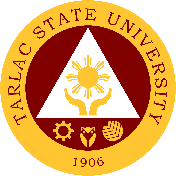 Summary form of QCE per cycle on teaching effectivenessLegend: 	COMM – Commitment					KSM – Knowledge of SubjectTIL – Teaching for Independent Learning		ML – Management of learningRecorded and computed by:									Reviewed by:Dr. Aloysius T. Madriaga									Prof. Louis Adonis G. SilvestreChairperson											Chairperson Dr. Jhonel C. Panlilio										Prof. Laarni T. CapindingEvaluator											EvaluatorDr. Murphy P. Mohammed									Prof. Elizabeth P. BalanquitEvaluator											EvaluatorConforme:________________________Signature or Ratee________________________DateAreas ofEvaluationWeighted MeanAreas ofEvaluationN = 30N = 30N = 30N = 30N = 30N = 30N = 30N = 30N = 30N = 30N = 30N = 30N = 30N = 30N = 30N = 30N = 30N = 30N = 30N = 30N = 30N = 30N = 30N = 30N = 30N = 30N = 30N = 30N = 30N = 30Weighted MeanAreas ofEvaluation123456789101112131415161718192021222324252627282930Weighted MeanCOMMKSMTILMLOverall